Gülsuyu İlköğretim Okulu 2014 – 2015 Eğitim – Öğretim Yılı 3. sınıflar MATEMATİK Dersi Çalışma SayfasıAdı, Soyadı: ………………………………………………………   Sınıfı: …………                             Tarih: 22 / 01 / 2015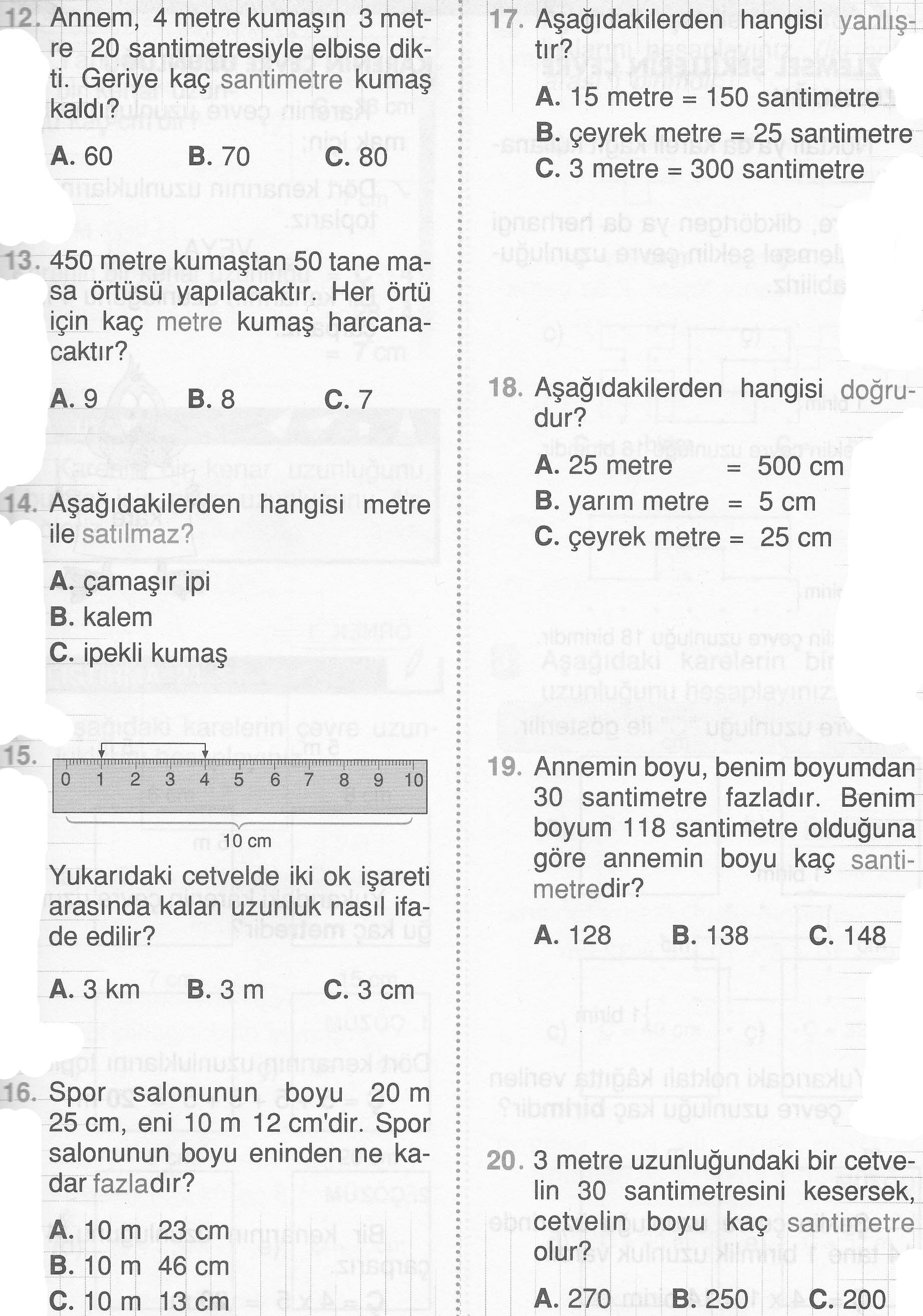 1623 sayısının yüzler basamağındaki rakam 3 artırılırsa yeni sayı ne olur?: ………….2623 sayısının yüzler basamağındaki rakam 2 eksiltilirse yeni sayı ne olur?: ………….3623 sayısının bütün basamaklarıdaki rakamların sayı değerleri 2 artırılırsa yeni sayı ne olur?: ………….4623 sayısının bütün basamaklarıdaki rakamların sayı değerleri 2 eksiltilirse yeni sayı ne olur?: ………….5623 sayısının bütün basamaklarıdaki rakamların sayı değerleri 1 artırılırsa kaç  artırılmış  olur?: ………….6623 sayısının onlar basamağındaki rakam 3 artırılırsa yeni sayı ne olur?: ………….7623 sayısının onlar basamağındaki rakam 2 eksiltilirse yeni sayı ne olur?: ………….8623 sayısının bütün basamaklarıdaki rakamların sayı değerleri 3 artırılırsa yeni sayı ne olur?: ………….9623 sayısının bütün basamaklarıdaki rakamların sayı değerleri 1 eksiltilirse yeni sayı ne olur?: ………….10623 sayısının bütün basamaklarıdaki rakamların sayı değerleri 1 eksiltilirse  kaç eksiltilmiş olur?: ………….11623 sayısının birler basamağındaki rakam 3 artırılırsa yeni sayı ne olur?: ………….12623 sayısının birler basamağındaki rakam 2 eksiltilirse yeni sayı ne olur?: ………….13623 sayısının bütün basamaklarıdaki rakamların sayı değerleri 1 artırılırsa yeni sayı ne olur?: ………….14623 sayısının birler ve yüzler basamağındaki rakamların sayı değerleri 3 eksiltilirse yeni sayı ne olur?: ………….15623 sayısının bütün basamaklarıdaki rakamların sayı değerleri 3 artırılırsa kaç artırılmış olur?: ………….16536 sayısının yüzler basamağındaki rakam 3 artırılırsa yeni sayı ne olur?: ………….17536 sayısının yüzler basamağındaki rakam 2 eksiltilirse yeni sayı ne olur?: ………….18536 sayısının bütün basamaklarıdaki rakamların sayı değerleri 2 artırılırsa yeni sayı ne olur?: ………….19536 sayısının bütün basamaklarıdaki rakamların sayı değerleri 1 eksiltilirse yeni sayı ne olur?: ………….20536 sayısının bütün basamaklarıdaki rakamların sayı değerleri 3 eksiltilirse  kaç eksiltilmiş olur?: ………….21536 sayısının onlar basamağındaki rakam 3 artırılırsa yeni sayı ne olur?: ………….22536 sayısının onlar basamağındaki rakam 2 eksiltilirse yeni sayı ne olur?: ………….23536 sayısının bütün basamaklarıdaki rakamların sayı değerleri 3 artırılırsa yeni sayı ne olur?: ………….24536 sayısının bütün basamaklarıdaki rakamların sayı değerleri 2 eksiltilirse yeni sayı ne olur?: ………….25536 sayısının bütün basamaklarıdaki rakamların sayı değerleri 3 artırılırsa kaç  artırılmış  olur?: ………….